OSSLT OutlineBook One                                        36 marksA. Reading: News Report
	(5) multiple choice
	(3) open response
B. Writing: Multiple Choice Questions
	(4) multiple choiceC. Reading: Wild Card	(  ) multiple choice	(  ) open responseD. Short Writing Task
	(3) topic development
	(2) use of conventions
E. Writing: News Report
	(6) topic development
	(4) use of conventions
F. Reading: Information Paragraph
	(6) multiple choice
	(3) open response (summary)Book Two				             45 MarksG. Writing: Series of Paragraphs Expressing an Opinion
	(6) topic development
	(4) use of conventions
H. Writing: Multiple Choice Questions
	(4) multiple choice
I. Reading: Real Life Story
	(9) multiple choice
J. Reading: Dialogue
	(5) multiple choice
	(3) open response
	(3) open response
K. Short Writing Task
	(3) topic development
	(2) use of conventions
L. Reading: Graphic Text
	(6) multiple choiceBased on the 2007-12 versions of the OSSLTOSSLT Types of TextThree Types of Reading QuestionsDirectly Stated (R1) According to the ________(i.e. map) ...In paragraph three, the word _______ is used to describe…Indirectly Stated Ideas/Information (R2)What is the most likely outcome of…This probably happened because…Making Connections (R3) The archaeologist described in this section…The purpose of the information in italics is…Four Types of Writing QuestionsDeveloping a main idea with sufficient supporting details (W1) Organizing information and ideas in a clear, understandable manner(W2)Using conventions (spelling, grammar, punctuation) (W3)Topic development (main idea, supporting details and organization) (W4) 		OSSLT FAQ’sDo grammar and spelling count on the O.S.S.L.T?On writing questions: grammar, spelling and language usage count 40%. On written answers of reading questions: spelling, and grammar do not count. The student can know if he or she is answering a reading or a writing question by looking at the header at the top of each page on the OSSLT.In terms of a raw score, what percentage does a student need to pass the O.S.S.L.T?EQAO equates a pass with low level 2, and a scale score of 300 on a scale ranging from 200 to 400. But in terms of a raw score, or a portion of the 81 marks up for grabs on the OSSLT, a student needs 70% of those 81 marks to pass with a score of 300 on the Individual Item Report from EQAO.What is the relative weighting of each question on the O.S.S.L.T?Each multiple choice question counts 1 mark for a total of 39 marks. There are 31 m.c. questions on reading and 8 m.c. questions on writing.There are six short answer questions worth 3 marks each, and two of the six (with the header “Writing”) are also marked out of 2 marks for language usage, for a total of 22 marks. The two long writing tasks, the news report, and the series of paragraphs expressing an opinion, are each marked out of six for topic development, and out of four for use of language conventions, for a total of 20 marks.Multiple Choice 		39 marksShort Answer 	            	22 marksLong Writing Tasks 	20 marksTOTAL  = 		81 marks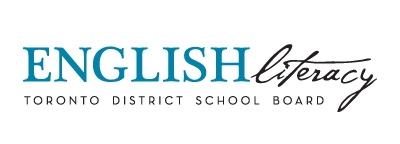 Text TypePlacementWord CountOrganizing PrincipleType of QuestionsStrategies to EmployNews ReportBook 1, Task A225-250W55 multiple-choice1 six-line 3-markThe handInformation ParagraphBook 1, Task F225-250Main Idea Implicit plus supporting details6 multiple-choice1 six-line 3-markThe handReal Life StoryBook 2, Task I550-600Chronological order9 multiple-choicePlot GraphDialogue(fiction)Book 2, Task J225-250In medias res(3 people involved)5 multiple-choice2 six-line 3-markSociogramGraphic TextBook 2, Task LUp to 150Words and pictures (many types)6 multiple-choiceWild Card(one more of above)Book 1, Task CReadingWritingTotalMultipleChoiceR1 directly stated(7)                     ________R2 inference(18)                    ________R3 background knowledge(6)                       ________W1,2,32 pp. of 4 ques. each (8)                      ________39WrittenResponseR2,3 open response(12)                             ________W3 use ofconventions(12)                      ________W4 topic development(18)                      ________42Total                 43                   3881